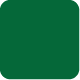 Nome do setor: Diretoria Geral do CâmpusNome do responsável pelo setor: Fernanda Ferreira Boschini | ramal: 664/609/574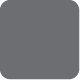 Coordenadoria de Protocolo  - CPT _ Ramal 609